БАШҠОРТОСТАН РЕСПУБЛИКАҺЫ                                     РЕСПУБЛИка БАШКОРТОСТАН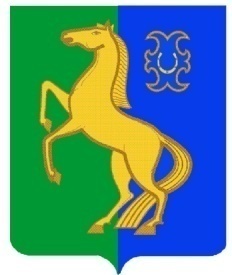                    ЙƏРМƏКƏЙ районы                                                  совет сельского поселения                муниципаль РАЙОНЫның                                              спартакский сельсовет                                     СПАРТАК АУЫЛ СОВЕТЫ                                                МУНИЦИПАЛЬНОГО РАЙОНА                  ауыл БИЛƏмƏҺе советы                                                    ЕРМЕКЕЕВСКий РАЙОН452182, Спартак ауыл, Клуб урамы, 4                                              452182, с. Спартак, ул. Клубная, 4     Тел. (34741) 2-12-71,факс 2-12-71                                                          Тел. (34741) 2-12-71,факс 2-12-71          е-mail: spartak_s_s@maiI.ru                                                                          е-mail: spartak_s_s@maiI.АРАР                                       №  245                                  РЕШЕНИЕ« 17 »  май  2013 г.                                                                    « 17 »  мая  2013 г.             Об установлении дополнительных оснований признания безнадежными к взысканию недоимки и задолженности по пеням и штрафам физических лиц по земельному налогу и по налогу на имущество физических лиц      В соответствии с Федеральным законом от 6 декабря 2003 № 131-ФЗ "Об общих принципах организации местного самоуправления в Российской Федерации" на основании пункта 3 статьи 59 Налогового кодекса Российской Федерации       Совет сельского поселения Спартакский сельсовет  муниципального района Ермекеевский район Республики Башкортостан, решил:1. Установить следующие дополнительные основания признания безнадежными к взысканию недоимки и задолженности по пеням и штрафам физических лиц по земельному налогу и налогу на имущество физических лиц;1) наличие недоимки в сумме, не превышающей 100 рублей, срок взыскания которой в судебном порядке истек, а также начисленной на эту сумму задолженности по пеням и штрафам;2) вынесение судебным приставом-исполнителем постановления об окончании исполнительного производства и возвращение взыскателю исполнительного документа в случаях, установленных пунктами 3, 4 части 1 статьи 46 Федерального закона от  № 229-ФЗ "Об исполнительном производстве", но не ранее истечения срока, установленного для предъявления исполнительных документов к исполнению;3) наличие недоимки, задолженности по пеням и штрафам у умерших или объявленных умершими физических лиц, наследники которых не вступили в право наследования в установленный срок;4) наличие задолженности по уплате пеней, срок взыскания которой в судебном порядке истек, при отсутствии недоимки, на которую они начислены.2. Документами, подтверждающими наличие дополнительных оснований, предусмотренных пунктом 1 настоящего решения, являются:1) справка налогового органа о суммах недоимки и задолженности по пеням и штрафам с приложенной к ней расшифровкой периода образования задолженности при наличии обстоятельств, предусмотренных подпунктами 1 - 4 пункта 1;2) копия постановления судебного пристава-исполнителя об окончании исполнительного производства и о возвращении взыскателю исполнительного документа - при наличии обстоятельств, предусмотренных подпунктом 2 пункта 1;3) сведения о факте регистрации акта гражданского состояния о смерти физического лица, представляемые органами записи актов гражданского состояния, или копия свидетельства о смерти физического лица или копия решения суда об объявлении физического лица умершим - при наличии обстоятельств, предусмотренных подпунктом 3 пункта 1.3. Решение о признании безнадежными к взысканию и списании недоимки и задолженности по пеням и штрафам физических лиц по земельному налогу и налогу на имущество физических лиц принимается налоговым органом по месту учета физического лица.       4. Настоящее решение опубликовать (разместить)   в сети общего доступа «Интернет» на официальном сайте Администрации сельского поселения  Спартакский сельсовет муниципального района Ермекеевский район Республики Башкортостан http://spartak-sp.ru и обнародовать на информационном стенде  в здании Администрации сельского поселения Спартакский сельсовет муниципального района Ермекеевский  район Республики Башкортостан.        5.   Настоящее решение вступает в силу с 1 января 2013 года       6. Контроль за исполнением настоящего решения возложить на  постоянную комиссию по бюджету и налогам и вопросам муниципальной собственности (Гильмутдинова Р.Р.)                Глава сельского поселения                              Спартакский  сельсовет                                              Ф.Х.Гафурова